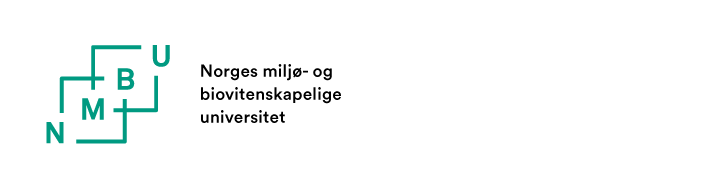 Evaluering av ekstern opptakssøknad – VETSøkere med annen finansiering enn ved NMBU, skal sende inn en søknad til fakultetet innen to måneder etter startdato for finansiering av ph.d.-utdanningen, jf. § 5-4 (2).Navn på ekstern ph.d.-kandidat:                                                            Institutt:                                                                        Ansvarlig instituttrepresentant:   	                                                     Dato for behandling i Ph.d.-programrådet VET: 	Kryss av i boksene for hvorvidt søkeren tilfredsstiller de formelle kravene.																	Ja         NeiFinansiering er OK (kilde og forenklet budsjett)					Hovedveileder har tidligere erfaring eller opplæring som veileder			for ph.d.-kandidaterHovedveileder er ansatt ved NMBU							Alle veilederne har førstestillingskompetanse					Kandidaten er del av en forskergruppe						Vurdering av faglig bakgrunn og engelskkravSøkeren har sterk faglig bakgrunn							Engelskkrav er sjekket										 				Prosjektbeskrivelsen	Prosjektbeskrivelsen skal bestå av 1-3 sider og inneholde en faglig redegjørelse for prosjektet og en fremdriftsplan. De sentrale spørsmål som skal besvares er hvorfor man skal forske på dette, og hvordan man har tenkt til å gjøre det. Det er også viktig at det sannsynliggjøres at prosjektet kan gjennomføres på normert tid.Prosjektbeskrivelsen bør inneholde følgende: 					Ja	NeiArbeidstittel									Klar og tydelig problemstilling							Presentasjon av eksisterende kunnskap, som setter prosjektet			
i en større sammenhengEksplisitte mål og konkrete og etterprøvbare delmål for 				
forskningsarbeidetBeskrivelse av metodene som er tenkt brukt i prosjektet				Realistisk og tilstrekkelig ambisiøs fremdriftsplan					Vurdering av søknadenDet et krav at søknaden oppfyller alle punktene over og at prosjektet virker realistisk og gjennomførbart innenfor den normerte tidsrammen ph.d.-programmet gir.			                                     						Ja	NeiTilfredsstiller søknaden kravene?	                                         			Hvis nei, kan søknaden godkjennes under forutsetning av revideringen du foreslår?		      	              	Forslag til revidering eller andre kommentarer/mangler noteres her: Krysses av under/etter møtet i ph.d.-programråd VET: Ph.d.-programråd VET anbefaler: 	☐ opptak	  betinget opptak	 avslagDato: 	Underskrift fra instituttets representant i Ph.d.-programråd VET:____________________________